Администрация Ермаковского районаПРЕСС-РЕЛИЗ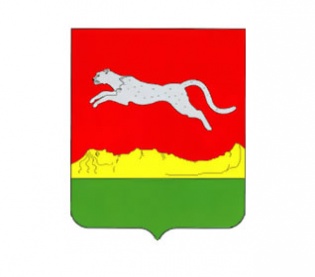 Проверка счетчиков водыУ водосчетчиков большая изнашиваемость из-за работы с водой. Из-за высоких температур и воздействия химических элементов счетчик горячей воды изнашивается быстрее.Интервалы поверки водосчетчиков прописаны в техническом паспорте изделия. Сроки поверки указываются в едином платежном документе (ЕПД) или квитанции на оплату.Периодичность поверок зависит от:- типа воды (6 лет для счетчиков холодной воды, 4 года для счетчиков горячей); - места, дата производства счетчика. Российские счетчики изготавливаются с механической конструкцией по ГОСТу и ориентируются на законы. Некоторые виды счетчиков (импортные и дорогие) могут служить без поверки до 15 лет. Такие счетчики точнее и надежнее благодаря электронному чипу.Сроки поверки могут задавать региональные власти в зависимости от состава и качества воды в конкретном регионе. Они принимают подзаконный акт, и проверки проводят в соответствии с ним. В этом случае дата поверки прописана в договоре с водоснабжающей компанией.Причины для внеплановой замены водосчетчика:- Желание собственника;- Утерян паспорт на прибор во время проверки;- Нарушены пломбы. То есть прибор подвергался воздействию и является непригодным. Нужно его проверить и установить новые пломбы;- Счетчик неисправен: резко меняются показания по сравнению с предыдущими периодами;- Заводской брак счетчика.Если счетчик не прошел поверку в нужные сроки:- его снимают с учета;- спустя 90 дней с даты для поверки расчет воды производят по региональным нормативам.Ожидание поверки может составить и до 10 дней, и до 1 месяца в зависимости от количества заявок. В сторонней организации поверки проводят быстрее, но стоят они дороже. Если поверку проводили не специалисты водоканала, документы передают поставщику ресурсов. Обращаясь в водоканал, уточните, какую хотите поверку: на дому или в лаборатории.Поверка водосчетчика в лабораторииТакая поверка может быть проведена в случаях:- по желанию собственника;- если у компании нет переносных приборов для проведения проверки на месте;- в случае подозрений, что прибор вышел из строя.В лаборатории поверка длится от 1 до 4 недель. За это время оплату начисляют по среднему значению за последние полгода. Чтобы отдать счетчик в лабораторию, вызовите сантехника для снятия прибора. Нужно оформить две заявки в водоснабжающей компании: на демонтаж прибора и на снятие показаний сотрудником. Мастер записывает показания и снимает счетчик. Собственник сам увозит снятый счетчик в центр стандартизации. Там оформить заявку на осмотр и предоставить свой паспорт и паспорт на индивидуальный прибор учета. Принимающая фирма составляет акт изъятия прибора учета, указывает марку и серийный номер.Когда счетчик проверят, на него выдадут акт выполненных работ, договор на оказание услуг, свидетельство о поверке. После проверки его нужно будет заново устанавливать и пломбировать. После монтажа, снятия показания и опломбирования выдается акт о пригодности счетчика к работе.Поверка водосчетчика на местеДиагностика на месте длится от 20 минут до часа. Она экономит время и деньги на снятие, монтаж и опломбировку счетчика. Перед диагностикой заключают договор обслуживания в двух экземплярах. При проверке на месте не должна нарушаться целостность пломбы.К прибору учета подключают поверочную станцию, она учитывает объем проходящей через нее воды.  Входной шланг подключают с одной стороны к смесителю с резьбой, с другой – к счетчику. Выходной шланг опускают в слив ванны, раковины. Вентилем ограничивают поступление воды. Значения счетчика фиксируют. Нужно убедиться, что цифры не изменяются при закрытом кране. После открывают кран, проливают 6 литров через фиксирующий прибор. Соответственно на счетчике тоже должно прибавиться 6 литров.
Итоги и стоимость поверки водосчетчиковЕсли погрешность в нормах допустимой (менее 5%), техник разрешает дальнейшую эксплуатацию прибора и вносит отметки в техпаспорт. Если погрешность значительна, предлагают заменить счетчик. Можно отказаться от нового счетчика, оплата будет начисляться с учетом средних по региону значений.Стоимость поверки зависит от способа проведения: от 400 до 1500 рублей. Льготным категориям граждан услуга может быть предоставлена по сниженному тарифу. Лабораторная проверка стоит дороже и может доходить до 2 000 рублей. Если в ходе поверки выявилось, что счетчик неисправен, нужно купить новый и оплатить его установку.По итогу поверки у собственника остаются документы:- Акт сдачи и приемки счетчика, подписанный обеими сторонами. Содержит информацию о собственнике и заводских номерах ПУ, дату установки. Также прописаны данные компании, которая устанавливала оборудование.- Паспорт счетчика. Содержит дату изготовления и ввода в эксплуатацию.- Свидетельство о поверке. Содержит дату следующей поверки.Документы по установке, замене или проверке сдают в управляющую компанию или ТСЖ, чтобы зарегистрировать счетчик. Технический паспорт и акт ввода в эксплуатацию передают в единый информационно-расчетный центр.